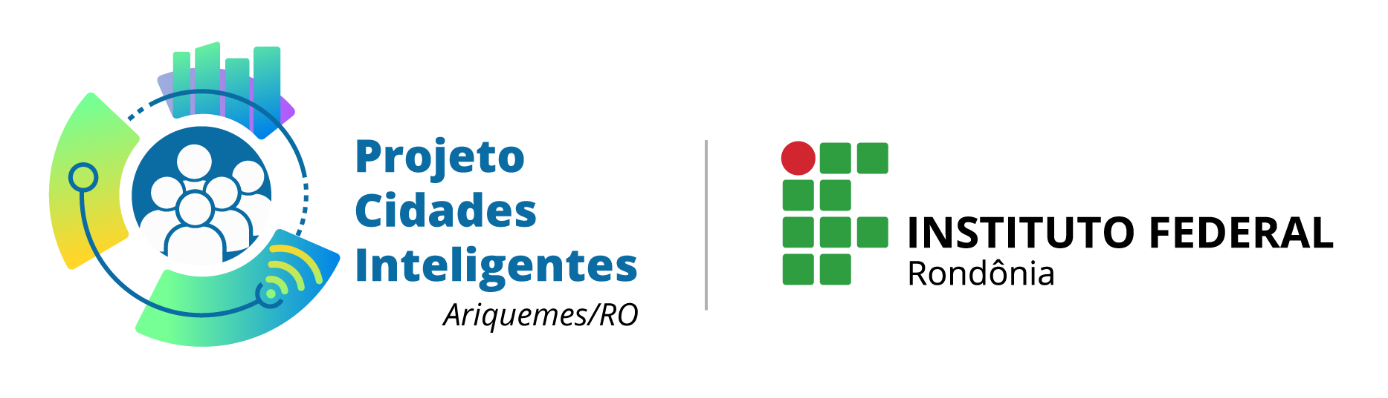 ANEXO 1 — FICHA DE INSCRIÇÃO DE CANDIDATO A BOLSISTAANEXO 1 — FICHA DE INSCRIÇÃO DE CANDIDATO A BOLSISTAANEXO 1 — FICHA DE INSCRIÇÃO DE CANDIDATO A BOLSISTAANEXO 1 — FICHA DE INSCRIÇÃO DE CANDIDATO A BOLSISTAANEXO 1 — FICHA DE INSCRIÇÃO DE CANDIDATO A BOLSISTAANEXO 1 — FICHA DE INSCRIÇÃO DE CANDIDATO A BOLSISTA(Preencher esta Ficha, juntar as documentações, gerar um só PDF e anexar ao e-mail edital.procint@ifro.edu.br)(Preencher esta Ficha, juntar as documentações, gerar um só PDF e anexar ao e-mail edital.procint@ifro.edu.br)(Preencher esta Ficha, juntar as documentações, gerar um só PDF e anexar ao e-mail edital.procint@ifro.edu.br)(Preencher esta Ficha, juntar as documentações, gerar um só PDF e anexar ao e-mail edital.procint@ifro.edu.br)(Preencher esta Ficha, juntar as documentações, gerar um só PDF e anexar ao e-mail edital.procint@ifro.edu.br)(Preencher esta Ficha, juntar as documentações, gerar um só PDF e anexar ao e-mail edital.procint@ifro.edu.br)AGENTE DE APOIO TÉCNICO JÚNIOR DE NÍVEL SUPERIOR 1 (INFORMÁTICA)AGENTE DE APOIO TÉCNICO JÚNIOR DE NÍVEL SUPERIOR 1 (INFORMÁTICA)AGENTE DE APOIO TÉCNICO JÚNIOR DE NÍVEL SUPERIOR 1 (INFORMÁTICA)AGENTE DE APOIO TÉCNICO JÚNIOR DE NÍVEL SUPERIOR 1 (INFORMÁTICA)AGENTE DE APOIO TÉCNICO JÚNIOR DE NÍVEL SUPERIOR 1 (INFORMÁTICA)AGENTE DE APOIO TÉCNICO JÚNIOR DE NÍVEL SUPERIOR 1 (INFORMÁTICA)Nome Completo: Nome Completo: Nome Completo: N. de Identidade (RG): N. de Identidade (RG): N. de Identidade (RG): Telefone Celular: Telefone Celular: E-mail:E-mail:E-mail:E-mail:Local de Residência:Local de Residência:Local de Residência:Local de Residência:Local de Residência:Local de Residência:ItemDescrição da Formação e ExperiênciasUnidade de MedidaPontos por Unidade de MedidaLimite de Pontuação por UnidadePontuação Indicada pelo/a Candidato(a)1Estudantes de Graduação em InformáticaRequisito eliminatório Requisito eliminatório Requisito eliminatório Requisito eliminatório 2Participação no desenvolvimento e/ou gerenciamento de projetos de informáticaMês1103Participação em programa de monitoria ou tutoriaMês1104Certificação em Curso de ExtensãoCurso5105Participação em evento técnico ou científicoEvento5106Coautoria na publicação de artigo, capítulo de livro ou resumo para anais de eventosPublicação510Pontuação Total (Limite de 50 Pontos por Candidato/a) Pontuação Total (Limite de 50 Pontos por Candidato/a) Pontuação Total (Limite de 50 Pontos por Candidato/a) Pontuação Total (Limite de 50 Pontos por Candidato/a) 50Mantenha apenas a sua Ficha de Inscrição; apagar as demais.)Mantenha apenas a sua Ficha de Inscrição; apagar as demais.)Mantenha apenas a sua Ficha de Inscrição; apagar as demais.)Mantenha apenas a sua Ficha de Inscrição; apagar as demais.)Mantenha apenas a sua Ficha de Inscrição; apagar as demais.)Mantenha apenas a sua Ficha de Inscrição; apagar as demais.)(Preencha a última coluna do quadro: Pontuação Indicada pelo/a Candidato/a.)(Preencha a última coluna do quadro: Pontuação Indicada pelo/a Candidato/a.)(Preencha a última coluna do quadro: Pontuação Indicada pelo/a Candidato/a.)(Preencha a última coluna do quadro: Pontuação Indicada pelo/a Candidato/a.)(Preencha a última coluna do quadro: Pontuação Indicada pelo/a Candidato/a.)(Preencha a última coluna do quadro: Pontuação Indicada pelo/a Candidato/a.)______________, ____ de ______________ de 20____ (Local e Data de Inscrição)______________, ____ de ______________ de 20____ (Local e Data de Inscrição)______________, ____ de ______________ de 20____ (Local e Data de Inscrição)______________, ____ de ______________ de 20____ (Local e Data de Inscrição)______________, ____ de ______________ de 20____ (Local e Data de Inscrição)______________, ____ de ______________ de 20____ (Local e Data de Inscrição)ASSINATURA DO(A) CANDIDATO(A)ASSINATURA DO(A) CANDIDATO(A)ASSINATURA DO(A) CANDIDATO(A)ASSINATURA DO(A) CANDIDATO(A)ASSINATURA DO(A) CANDIDATO(A)ASSINATURA DO(A) CANDIDATO(A)SEQUÊNCIA DE DOCUMENTAÇÕES COMPROBATÓRIAS SEQUÊNCIA DE DOCUMENTAÇÕES COMPROBATÓRIAS SEQUÊNCIA DE DOCUMENTAÇÕES COMPROBATÓRIAS SEQUÊNCIA DE DOCUMENTAÇÕES COMPROBATÓRIAS SEQUÊNCIA DE DOCUMENTAÇÕES COMPROBATÓRIAS SEQUÊNCIA DE DOCUMENTAÇÕES COMPROBATÓRIAS (Colar a seguir a cópia de seu documento oficial com foto e dos documentos comprobatórios de sua formação, experiência e vacinação, conforme a ordem disposta no quadro de pontuação acima.)(Colar a seguir a cópia de seu documento oficial com foto e dos documentos comprobatórios de sua formação, experiência e vacinação, conforme a ordem disposta no quadro de pontuação acima.)(Colar a seguir a cópia de seu documento oficial com foto e dos documentos comprobatórios de sua formação, experiência e vacinação, conforme a ordem disposta no quadro de pontuação acima.)(Colar a seguir a cópia de seu documento oficial com foto e dos documentos comprobatórios de sua formação, experiência e vacinação, conforme a ordem disposta no quadro de pontuação acima.)(Colar a seguir a cópia de seu documento oficial com foto e dos documentos comprobatórios de sua formação, experiência e vacinação, conforme a ordem disposta no quadro de pontuação acima.)(Colar a seguir a cópia de seu documento oficial com foto e dos documentos comprobatórios de sua formação, experiência e vacinação, conforme a ordem disposta no quadro de pontuação acima.)ANEXO 1 — FICHA DE INSCRIÇÃO DE CANDIDATO A BOLSISTAANEXO 1 — FICHA DE INSCRIÇÃO DE CANDIDATO A BOLSISTAANEXO 1 — FICHA DE INSCRIÇÃO DE CANDIDATO A BOLSISTAANEXO 1 — FICHA DE INSCRIÇÃO DE CANDIDATO A BOLSISTAANEXO 1 — FICHA DE INSCRIÇÃO DE CANDIDATO A BOLSISTAANEXO 1 — FICHA DE INSCRIÇÃO DE CANDIDATO A BOLSISTA(Preencher esta Ficha, juntar as documentações, gerar um só PDF e anexar ao e-mail edital.procint@ifro.edu.br)(Preencher esta Ficha, juntar as documentações, gerar um só PDF e anexar ao e-mail edital.procint@ifro.edu.br)(Preencher esta Ficha, juntar as documentações, gerar um só PDF e anexar ao e-mail edital.procint@ifro.edu.br)(Preencher esta Ficha, juntar as documentações, gerar um só PDF e anexar ao e-mail edital.procint@ifro.edu.br)(Preencher esta Ficha, juntar as documentações, gerar um só PDF e anexar ao e-mail edital.procint@ifro.edu.br)(Preencher esta Ficha, juntar as documentações, gerar um só PDF e anexar ao e-mail edital.procint@ifro.edu.br)AGENTE DE APOIO TÉCNICO JÚNIOR DE NÍVEL SUPERIOR 2 (PROTEÇÃO DE DADOS)AGENTE DE APOIO TÉCNICO JÚNIOR DE NÍVEL SUPERIOR 2 (PROTEÇÃO DE DADOS)AGENTE DE APOIO TÉCNICO JÚNIOR DE NÍVEL SUPERIOR 2 (PROTEÇÃO DE DADOS)AGENTE DE APOIO TÉCNICO JÚNIOR DE NÍVEL SUPERIOR 2 (PROTEÇÃO DE DADOS)AGENTE DE APOIO TÉCNICO JÚNIOR DE NÍVEL SUPERIOR 2 (PROTEÇÃO DE DADOS)AGENTE DE APOIO TÉCNICO JÚNIOR DE NÍVEL SUPERIOR 2 (PROTEÇÃO DE DADOS)Nome Completo: Nome Completo: Nome Completo: N. de Identidade (RG): N. de Identidade (RG): N. de Identidade (RG): Telefone Celular: Telefone Celular: E-mail:E-mail:E-mail:E-mail:Local de Residência:Local de Residência:Local de Residência:Local de Residência:Local de Residência:Local de Residência:ItemDescrição da Formação e ExperiênciasUnidade de MedidaPontos por Unidade de MedidaLimite de Pontuação por UnidadePontuação Indicada pelo/a Candidato(a)1Estudantes de Graduação em Informática, Administração ou Direito com conhecimento em privacidade e proteção de dados, Lei Geral de Proteção de Dados (LGPD), Normas ISO 27701, 27001 e 27002, dentre outras regulações relativas a LGPDRequisito eliminatório Requisito eliminatório Requisito eliminatório Requisito eliminatório 2Participação no desenvolvimento e/ou gerenciamento de projetos ou tarefas que envolvam proteção, sem se limitar à omissão dos dadosMês1103Participação em programa de monitoria ou tutoriaMês1104Certificação em Curso de ExtensãoCurso5105Participação em evento técnico ou científicoEvento5106Coautoria na publicação de artigo, capítulo de livro ou resumo para anais de eventosPublicação510Pontuação Total (Limite de 50 Pontos por Candidato/a) Pontuação Total (Limite de 50 Pontos por Candidato/a) Pontuação Total (Limite de 50 Pontos por Candidato/a) Pontuação Total (Limite de 50 Pontos por Candidato/a) 50Mantenha apenas a sua Ficha de Inscrição; apagar as demais.)Mantenha apenas a sua Ficha de Inscrição; apagar as demais.)Mantenha apenas a sua Ficha de Inscrição; apagar as demais.)Mantenha apenas a sua Ficha de Inscrição; apagar as demais.)Mantenha apenas a sua Ficha de Inscrição; apagar as demais.)Mantenha apenas a sua Ficha de Inscrição; apagar as demais.)(Preencha a última coluna do quadro: Pontuação Indicada pelo/a Candidato/a.)(Preencha a última coluna do quadro: Pontuação Indicada pelo/a Candidato/a.)(Preencha a última coluna do quadro: Pontuação Indicada pelo/a Candidato/a.)(Preencha a última coluna do quadro: Pontuação Indicada pelo/a Candidato/a.)(Preencha a última coluna do quadro: Pontuação Indicada pelo/a Candidato/a.)(Preencha a última coluna do quadro: Pontuação Indicada pelo/a Candidato/a.)______________, ____ de ______________ de 20____ (Local e Data de Inscrição)______________, ____ de ______________ de 20____ (Local e Data de Inscrição)______________, ____ de ______________ de 20____ (Local e Data de Inscrição)______________, ____ de ______________ de 20____ (Local e Data de Inscrição)______________, ____ de ______________ de 20____ (Local e Data de Inscrição)______________, ____ de ______________ de 20____ (Local e Data de Inscrição)ASSINATURA DO(A) CANDIDATO(A)ASSINATURA DO(A) CANDIDATO(A)ASSINATURA DO(A) CANDIDATO(A)ASSINATURA DO(A) CANDIDATO(A)ASSINATURA DO(A) CANDIDATO(A)ASSINATURA DO(A) CANDIDATO(A)SEQUÊNCIA DE DOCUMENTAÇÕES COMPROBATÓRIAS SEQUÊNCIA DE DOCUMENTAÇÕES COMPROBATÓRIAS SEQUÊNCIA DE DOCUMENTAÇÕES COMPROBATÓRIAS SEQUÊNCIA DE DOCUMENTAÇÕES COMPROBATÓRIAS SEQUÊNCIA DE DOCUMENTAÇÕES COMPROBATÓRIAS SEQUÊNCIA DE DOCUMENTAÇÕES COMPROBATÓRIAS (Colar a seguir a cópia de seu documento oficial com foto e dos documentos comprobatórios de sua formação, experiência e vacinação, conforme a ordem disposta no quadro de pontuação acima.)(Colar a seguir a cópia de seu documento oficial com foto e dos documentos comprobatórios de sua formação, experiência e vacinação, conforme a ordem disposta no quadro de pontuação acima.)(Colar a seguir a cópia de seu documento oficial com foto e dos documentos comprobatórios de sua formação, experiência e vacinação, conforme a ordem disposta no quadro de pontuação acima.)(Colar a seguir a cópia de seu documento oficial com foto e dos documentos comprobatórios de sua formação, experiência e vacinação, conforme a ordem disposta no quadro de pontuação acima.)(Colar a seguir a cópia de seu documento oficial com foto e dos documentos comprobatórios de sua formação, experiência e vacinação, conforme a ordem disposta no quadro de pontuação acima.)(Colar a seguir a cópia de seu documento oficial com foto e dos documentos comprobatórios de sua formação, experiência e vacinação, conforme a ordem disposta no quadro de pontuação acima.)ANEXO 1 — FICHA DE INSCRIÇÃO DE CANDIDATO A BOLSISTAANEXO 1 — FICHA DE INSCRIÇÃO DE CANDIDATO A BOLSISTAANEXO 1 — FICHA DE INSCRIÇÃO DE CANDIDATO A BOLSISTAANEXO 1 — FICHA DE INSCRIÇÃO DE CANDIDATO A BOLSISTAANEXO 1 — FICHA DE INSCRIÇÃO DE CANDIDATO A BOLSISTAANEXO 1 — FICHA DE INSCRIÇÃO DE CANDIDATO A BOLSISTA(Preencher esta Ficha, juntar as documentações, gerar um só PDF e anexar ao e-mail edital.procint@ifro.edu.br)(Preencher esta Ficha, juntar as documentações, gerar um só PDF e anexar ao e-mail edital.procint@ifro.edu.br)(Preencher esta Ficha, juntar as documentações, gerar um só PDF e anexar ao e-mail edital.procint@ifro.edu.br)(Preencher esta Ficha, juntar as documentações, gerar um só PDF e anexar ao e-mail edital.procint@ifro.edu.br)(Preencher esta Ficha, juntar as documentações, gerar um só PDF e anexar ao e-mail edital.procint@ifro.edu.br)(Preencher esta Ficha, juntar as documentações, gerar um só PDF e anexar ao e-mail edital.procint@ifro.edu.br)AGENTE DE APOIO TÉCNICO JÚNIOR DE NÍVEL SUPERIOR 3 (DESENVOLVIMENTO EMPREENDEDOR E INOVAÇÃO)AGENTE DE APOIO TÉCNICO JÚNIOR DE NÍVEL SUPERIOR 3 (DESENVOLVIMENTO EMPREENDEDOR E INOVAÇÃO)AGENTE DE APOIO TÉCNICO JÚNIOR DE NÍVEL SUPERIOR 3 (DESENVOLVIMENTO EMPREENDEDOR E INOVAÇÃO)AGENTE DE APOIO TÉCNICO JÚNIOR DE NÍVEL SUPERIOR 3 (DESENVOLVIMENTO EMPREENDEDOR E INOVAÇÃO)AGENTE DE APOIO TÉCNICO JÚNIOR DE NÍVEL SUPERIOR 3 (DESENVOLVIMENTO EMPREENDEDOR E INOVAÇÃO)AGENTE DE APOIO TÉCNICO JÚNIOR DE NÍVEL SUPERIOR 3 (DESENVOLVIMENTO EMPREENDEDOR E INOVAÇÃO)Nome Completo: Nome Completo: Nome Completo: N. de Identidade (RG): N. de Identidade (RG): N. de Identidade (RG): Telefone Celular: Telefone Celular: E-mail:E-mail:E-mail:E-mail:Local de Residência:Local de Residência:Local de Residência:Local de Residência:Local de Residência:Local de Residência:ItemDescrição da Formação e ExperiênciasUnidade de MedidaPontos por Unidade de MedidaLimite de Pontuação por UnidadePontuação Indicada pelo/a Candidato(a)1Estudante de Graduação em Administração ou InformáticaRequisito eliminatório Requisito eliminatório Requisito eliminatório Requisito eliminatório 2Participação no desenvolvimento de projetos de empreendedorismo e/ou inovaçãoMês1103Participação em programa de monitoria ou tutoriaMês1104Certificação em Curso de ExtensãoCurso5105Participação em evento técnico ou científicoEvento5106Coautoria na publicação de artigo, capítulo de livro ou resumo para anais de eventosPublicação510Pontuação Total (Limite de 50 Pontos por Candidato/a) Pontuação Total (Limite de 50 Pontos por Candidato/a) Pontuação Total (Limite de 50 Pontos por Candidato/a) Pontuação Total (Limite de 50 Pontos por Candidato/a) 50Mantenha apenas a sua Ficha de Inscrição; apagar as demais.)Mantenha apenas a sua Ficha de Inscrição; apagar as demais.)Mantenha apenas a sua Ficha de Inscrição; apagar as demais.)Mantenha apenas a sua Ficha de Inscrição; apagar as demais.)Mantenha apenas a sua Ficha de Inscrição; apagar as demais.)Mantenha apenas a sua Ficha de Inscrição; apagar as demais.)(Preencha a última coluna do quadro: Pontuação Indicada pelo/a Candidato/a.)(Preencha a última coluna do quadro: Pontuação Indicada pelo/a Candidato/a.)(Preencha a última coluna do quadro: Pontuação Indicada pelo/a Candidato/a.)(Preencha a última coluna do quadro: Pontuação Indicada pelo/a Candidato/a.)(Preencha a última coluna do quadro: Pontuação Indicada pelo/a Candidato/a.)(Preencha a última coluna do quadro: Pontuação Indicada pelo/a Candidato/a.)______________, ____ de ______________ de 20____ (Local e Data de Inscrição)______________, ____ de ______________ de 20____ (Local e Data de Inscrição)______________, ____ de ______________ de 20____ (Local e Data de Inscrição)______________, ____ de ______________ de 20____ (Local e Data de Inscrição)______________, ____ de ______________ de 20____ (Local e Data de Inscrição)______________, ____ de ______________ de 20____ (Local e Data de Inscrição)ASSINATURA DO(A) CANDIDATO(A)ASSINATURA DO(A) CANDIDATO(A)ASSINATURA DO(A) CANDIDATO(A)ASSINATURA DO(A) CANDIDATO(A)ASSINATURA DO(A) CANDIDATO(A)ASSINATURA DO(A) CANDIDATO(A)SEQUÊNCIA DE DOCUMENTAÇÕES COMPROBATÓRIAS SEQUÊNCIA DE DOCUMENTAÇÕES COMPROBATÓRIAS SEQUÊNCIA DE DOCUMENTAÇÕES COMPROBATÓRIAS SEQUÊNCIA DE DOCUMENTAÇÕES COMPROBATÓRIAS SEQUÊNCIA DE DOCUMENTAÇÕES COMPROBATÓRIAS SEQUÊNCIA DE DOCUMENTAÇÕES COMPROBATÓRIAS (Colar a seguir a cópia de seu documento oficial com foto e dos documentos comprobatórios de sua formação, experiência e vacinação, conforme a ordem disposta no quadro de pontuação acima.)(Colar a seguir a cópia de seu documento oficial com foto e dos documentos comprobatórios de sua formação, experiência e vacinação, conforme a ordem disposta no quadro de pontuação acima.)(Colar a seguir a cópia de seu documento oficial com foto e dos documentos comprobatórios de sua formação, experiência e vacinação, conforme a ordem disposta no quadro de pontuação acima.)(Colar a seguir a cópia de seu documento oficial com foto e dos documentos comprobatórios de sua formação, experiência e vacinação, conforme a ordem disposta no quadro de pontuação acima.)(Colar a seguir a cópia de seu documento oficial com foto e dos documentos comprobatórios de sua formação, experiência e vacinação, conforme a ordem disposta no quadro de pontuação acima.)(Colar a seguir a cópia de seu documento oficial com foto e dos documentos comprobatórios de sua formação, experiência e vacinação, conforme a ordem disposta no quadro de pontuação acima.)ANEXO 1 — FICHA DE INSCRIÇÃO DE CANDIDATO A BOLSISTAANEXO 1 — FICHA DE INSCRIÇÃO DE CANDIDATO A BOLSISTAANEXO 1 — FICHA DE INSCRIÇÃO DE CANDIDATO A BOLSISTAANEXO 1 — FICHA DE INSCRIÇÃO DE CANDIDATO A BOLSISTAANEXO 1 — FICHA DE INSCRIÇÃO DE CANDIDATO A BOLSISTAANEXO 1 — FICHA DE INSCRIÇÃO DE CANDIDATO A BOLSISTA(Preencher esta Ficha, juntar as documentações, gerar um só PDF e anexar ao e-mail edital.procint@ifro.edu.br)(Preencher esta Ficha, juntar as documentações, gerar um só PDF e anexar ao e-mail edital.procint@ifro.edu.br)(Preencher esta Ficha, juntar as documentações, gerar um só PDF e anexar ao e-mail edital.procint@ifro.edu.br)(Preencher esta Ficha, juntar as documentações, gerar um só PDF e anexar ao e-mail edital.procint@ifro.edu.br)(Preencher esta Ficha, juntar as documentações, gerar um só PDF e anexar ao e-mail edital.procint@ifro.edu.br)(Preencher esta Ficha, juntar as documentações, gerar um só PDF e anexar ao e-mail edital.procint@ifro.edu.br)AGENTE DE APOIO TÉCNICO JÚNIOR DE NÍVEL SUPERIOR 4 (ARQUITETURA)AGENTE DE APOIO TÉCNICO JÚNIOR DE NÍVEL SUPERIOR 4 (ARQUITETURA)AGENTE DE APOIO TÉCNICO JÚNIOR DE NÍVEL SUPERIOR 4 (ARQUITETURA)AGENTE DE APOIO TÉCNICO JÚNIOR DE NÍVEL SUPERIOR 4 (ARQUITETURA)AGENTE DE APOIO TÉCNICO JÚNIOR DE NÍVEL SUPERIOR 4 (ARQUITETURA)AGENTE DE APOIO TÉCNICO JÚNIOR DE NÍVEL SUPERIOR 4 (ARQUITETURA)Nome Completo: Nome Completo: Nome Completo: N. de Identidade (RG): N. de Identidade (RG): N. de Identidade (RG): Telefone Celular: Telefone Celular: E-mail:E-mail:E-mail:E-mail:Local de Residência:Local de Residência:Local de Residência:Local de Residência:Local de Residência:Local de Residência:ItemDescrição da Formação e ExperiênciasUnidade de MedidaPontos por Unidade de MedidaLimite de Pontuação por UnidadePontuação Indicada pelo/a Candidato(a)1Estudante de Graduação em Arquitetura, com habilidade para desenho arquitetônicoRequisito eliminatório Requisito eliminatório Requisito eliminatório Requisito eliminatório 2Participação no desenvolvimento de projetos de arquiteturaMês1103Participação em programa de monitoria ou tutoriaMês1104Certificação em Curso de ExtensãoCurso5105Participação em evento técnico ou científicoEvento5106Coautoria na publicação de artigo, capítulo de livro ou resumo para anais de eventosPublicação510Pontuação Total (Limite de 50 Pontos por Candidato/a) Pontuação Total (Limite de 50 Pontos por Candidato/a) Pontuação Total (Limite de 50 Pontos por Candidato/a) Pontuação Total (Limite de 50 Pontos por Candidato/a) 50Mantenha apenas a sua Ficha de Inscrição; apagar as demais.)Mantenha apenas a sua Ficha de Inscrição; apagar as demais.)Mantenha apenas a sua Ficha de Inscrição; apagar as demais.)Mantenha apenas a sua Ficha de Inscrição; apagar as demais.)Mantenha apenas a sua Ficha de Inscrição; apagar as demais.)Mantenha apenas a sua Ficha de Inscrição; apagar as demais.)(Preencha a última coluna do quadro: Pontuação Indicada pelo/a Candidato/a.)(Preencha a última coluna do quadro: Pontuação Indicada pelo/a Candidato/a.)(Preencha a última coluna do quadro: Pontuação Indicada pelo/a Candidato/a.)(Preencha a última coluna do quadro: Pontuação Indicada pelo/a Candidato/a.)(Preencha a última coluna do quadro: Pontuação Indicada pelo/a Candidato/a.)(Preencha a última coluna do quadro: Pontuação Indicada pelo/a Candidato/a.)______________, ____ de ______________ de 20____ (Local e Data de Inscrição)______________, ____ de ______________ de 20____ (Local e Data de Inscrição)______________, ____ de ______________ de 20____ (Local e Data de Inscrição)______________, ____ de ______________ de 20____ (Local e Data de Inscrição)______________, ____ de ______________ de 20____ (Local e Data de Inscrição)______________, ____ de ______________ de 20____ (Local e Data de Inscrição)ASSINATURA DO(A) CANDIDATO(A)ASSINATURA DO(A) CANDIDATO(A)ASSINATURA DO(A) CANDIDATO(A)ASSINATURA DO(A) CANDIDATO(A)ASSINATURA DO(A) CANDIDATO(A)ASSINATURA DO(A) CANDIDATO(A)SEQUÊNCIA DE DOCUMENTAÇÕES COMPROBATÓRIAS SEQUÊNCIA DE DOCUMENTAÇÕES COMPROBATÓRIAS SEQUÊNCIA DE DOCUMENTAÇÕES COMPROBATÓRIAS SEQUÊNCIA DE DOCUMENTAÇÕES COMPROBATÓRIAS SEQUÊNCIA DE DOCUMENTAÇÕES COMPROBATÓRIAS SEQUÊNCIA DE DOCUMENTAÇÕES COMPROBATÓRIAS (Colar a seguir a cópia de seu documento oficial com foto e dos documentos comprobatórios de sua formação, experiência e vacinação, conforme a ordem disposta no quadro de pontuação acima.)(Colar a seguir a cópia de seu documento oficial com foto e dos documentos comprobatórios de sua formação, experiência e vacinação, conforme a ordem disposta no quadro de pontuação acima.)(Colar a seguir a cópia de seu documento oficial com foto e dos documentos comprobatórios de sua formação, experiência e vacinação, conforme a ordem disposta no quadro de pontuação acima.)(Colar a seguir a cópia de seu documento oficial com foto e dos documentos comprobatórios de sua formação, experiência e vacinação, conforme a ordem disposta no quadro de pontuação acima.)(Colar a seguir a cópia de seu documento oficial com foto e dos documentos comprobatórios de sua formação, experiência e vacinação, conforme a ordem disposta no quadro de pontuação acima.)(Colar a seguir a cópia de seu documento oficial com foto e dos documentos comprobatórios de sua formação, experiência e vacinação, conforme a ordem disposta no quadro de pontuação acima.)ANEXO 1 — FICHA DE INSCRIÇÃO DE CANDIDATO A BOLSISTAANEXO 1 — FICHA DE INSCRIÇÃO DE CANDIDATO A BOLSISTAANEXO 1 — FICHA DE INSCRIÇÃO DE CANDIDATO A BOLSISTAANEXO 1 — FICHA DE INSCRIÇÃO DE CANDIDATO A BOLSISTAANEXO 1 — FICHA DE INSCRIÇÃO DE CANDIDATO A BOLSISTAANEXO 1 — FICHA DE INSCRIÇÃO DE CANDIDATO A BOLSISTA(Preencher esta Ficha, juntar as documentações, gerar um só PDF e anexar ao e-mail edital.procint@ifro.edu.br)(Preencher esta Ficha, juntar as documentações, gerar um só PDF e anexar ao e-mail edital.procint@ifro.edu.br)(Preencher esta Ficha, juntar as documentações, gerar um só PDF e anexar ao e-mail edital.procint@ifro.edu.br)(Preencher esta Ficha, juntar as documentações, gerar um só PDF e anexar ao e-mail edital.procint@ifro.edu.br)(Preencher esta Ficha, juntar as documentações, gerar um só PDF e anexar ao e-mail edital.procint@ifro.edu.br)(Preencher esta Ficha, juntar as documentações, gerar um só PDF e anexar ao e-mail edital.procint@ifro.edu.br)DESENVOLVEDOR TÉCNICO JÚNIOR DE NÍVEL SUPERIOR 1 (INFORMÁTICA E OUTRAS ÁREAS)DESENVOLVEDOR TÉCNICO JÚNIOR DE NÍVEL SUPERIOR 1 (INFORMÁTICA E OUTRAS ÁREAS)DESENVOLVEDOR TÉCNICO JÚNIOR DE NÍVEL SUPERIOR 1 (INFORMÁTICA E OUTRAS ÁREAS)DESENVOLVEDOR TÉCNICO JÚNIOR DE NÍVEL SUPERIOR 1 (INFORMÁTICA E OUTRAS ÁREAS)DESENVOLVEDOR TÉCNICO JÚNIOR DE NÍVEL SUPERIOR 1 (INFORMÁTICA E OUTRAS ÁREAS)DESENVOLVEDOR TÉCNICO JÚNIOR DE NÍVEL SUPERIOR 1 (INFORMÁTICA E OUTRAS ÁREAS)Nome Completo: Nome Completo: Nome Completo: N. de Identidade (RG): N. de Identidade (RG): N. de Identidade (RG): Telefone Celular: Telefone Celular: E-mail:E-mail:E-mail:E-mail:Local de Residência:Local de Residência:Local de Residência:Local de Residência:Local de Residência:Local de Residência:ItemDescrição da Formação e ExperiênciasUnidade de MedidaPontos por Unidade de MedidaLimite de Pontuação por UnidadePontuação Indicada pelo/a Candidato(a)1Estudante de Graduação com experiência em desenvolvimento de TICs para Web, mobile e redesRequisito eliminatório Requisito eliminatório Requisito eliminatório Requisito eliminatório 2Participação no desenvolvimento de projetos de tecnologia da informação e comunicação para web, mobile e redesMês1103Participação em programa de monitoria ou tutoriaMês1104Certificação em Curso de ExtensãoCurso5105Participação em evento técnico ou científicoEvento5106Coautoria na publicação de artigo, capítulo de livro ou resumo para anais de eventosPublicação510Pontuação Total (Limite de 50 Pontos por Candidato/a) Pontuação Total (Limite de 50 Pontos por Candidato/a) Pontuação Total (Limite de 50 Pontos por Candidato/a) Pontuação Total (Limite de 50 Pontos por Candidato/a) 50Mantenha apenas a sua Ficha de Inscrição; apagar as demais.)Mantenha apenas a sua Ficha de Inscrição; apagar as demais.)Mantenha apenas a sua Ficha de Inscrição; apagar as demais.)Mantenha apenas a sua Ficha de Inscrição; apagar as demais.)Mantenha apenas a sua Ficha de Inscrição; apagar as demais.)Mantenha apenas a sua Ficha de Inscrição; apagar as demais.)(Preencha a última coluna do quadro: Pontuação Indicada pelo/a Candidato/a.)(Preencha a última coluna do quadro: Pontuação Indicada pelo/a Candidato/a.)(Preencha a última coluna do quadro: Pontuação Indicada pelo/a Candidato/a.)(Preencha a última coluna do quadro: Pontuação Indicada pelo/a Candidato/a.)(Preencha a última coluna do quadro: Pontuação Indicada pelo/a Candidato/a.)(Preencha a última coluna do quadro: Pontuação Indicada pelo/a Candidato/a.)______________, ____ de ______________ de 20____ (Local e Data de Inscrição)______________, ____ de ______________ de 20____ (Local e Data de Inscrição)______________, ____ de ______________ de 20____ (Local e Data de Inscrição)______________, ____ de ______________ de 20____ (Local e Data de Inscrição)______________, ____ de ______________ de 20____ (Local e Data de Inscrição)______________, ____ de ______________ de 20____ (Local e Data de Inscrição)ASSINATURA DO(A) CANDIDATO(A)ASSINATURA DO(A) CANDIDATO(A)ASSINATURA DO(A) CANDIDATO(A)ASSINATURA DO(A) CANDIDATO(A)ASSINATURA DO(A) CANDIDATO(A)ASSINATURA DO(A) CANDIDATO(A)SEQUÊNCIA DE DOCUMENTAÇÕES COMPROBATÓRIAS SEQUÊNCIA DE DOCUMENTAÇÕES COMPROBATÓRIAS SEQUÊNCIA DE DOCUMENTAÇÕES COMPROBATÓRIAS SEQUÊNCIA DE DOCUMENTAÇÕES COMPROBATÓRIAS SEQUÊNCIA DE DOCUMENTAÇÕES COMPROBATÓRIAS SEQUÊNCIA DE DOCUMENTAÇÕES COMPROBATÓRIAS (Colar a seguir a cópia de seu documento oficial com foto e dos documentos comprobatórios de sua formação, experiência e vacinação, conforme a ordem disposta no quadro de pontuação acima.)(Colar a seguir a cópia de seu documento oficial com foto e dos documentos comprobatórios de sua formação, experiência e vacinação, conforme a ordem disposta no quadro de pontuação acima.)(Colar a seguir a cópia de seu documento oficial com foto e dos documentos comprobatórios de sua formação, experiência e vacinação, conforme a ordem disposta no quadro de pontuação acima.)(Colar a seguir a cópia de seu documento oficial com foto e dos documentos comprobatórios de sua formação, experiência e vacinação, conforme a ordem disposta no quadro de pontuação acima.)(Colar a seguir a cópia de seu documento oficial com foto e dos documentos comprobatórios de sua formação, experiência e vacinação, conforme a ordem disposta no quadro de pontuação acima.)(Colar a seguir a cópia de seu documento oficial com foto e dos documentos comprobatórios de sua formação, experiência e vacinação, conforme a ordem disposta no quadro de pontuação acima.)ANEXO 1 — FICHA DE INSCRIÇÃO DE CANDIDATO A BOLSISTAANEXO 1 — FICHA DE INSCRIÇÃO DE CANDIDATO A BOLSISTAANEXO 1 — FICHA DE INSCRIÇÃO DE CANDIDATO A BOLSISTAANEXO 1 — FICHA DE INSCRIÇÃO DE CANDIDATO A BOLSISTAANEXO 1 — FICHA DE INSCRIÇÃO DE CANDIDATO A BOLSISTAANEXO 1 — FICHA DE INSCRIÇÃO DE CANDIDATO A BOLSISTA(Preencher esta Ficha, juntar as documentações, gerar um só PDF e anexar ao e-mail edital.procint@ifro.edu.br)(Preencher esta Ficha, juntar as documentações, gerar um só PDF e anexar ao e-mail edital.procint@ifro.edu.br)(Preencher esta Ficha, juntar as documentações, gerar um só PDF e anexar ao e-mail edital.procint@ifro.edu.br)(Preencher esta Ficha, juntar as documentações, gerar um só PDF e anexar ao e-mail edital.procint@ifro.edu.br)(Preencher esta Ficha, juntar as documentações, gerar um só PDF e anexar ao e-mail edital.procint@ifro.edu.br)(Preencher esta Ficha, juntar as documentações, gerar um só PDF e anexar ao e-mail edital.procint@ifro.edu.br)DESENVOLVEDOR TÉCNICO JÚNIOR DE NÍVEL SUPERIOR 2 (ENGENHARIA CIVIL OU ARQUITETURA)DESENVOLVEDOR TÉCNICO JÚNIOR DE NÍVEL SUPERIOR 2 (ENGENHARIA CIVIL OU ARQUITETURA)DESENVOLVEDOR TÉCNICO JÚNIOR DE NÍVEL SUPERIOR 2 (ENGENHARIA CIVIL OU ARQUITETURA)DESENVOLVEDOR TÉCNICO JÚNIOR DE NÍVEL SUPERIOR 2 (ENGENHARIA CIVIL OU ARQUITETURA)DESENVOLVEDOR TÉCNICO JÚNIOR DE NÍVEL SUPERIOR 2 (ENGENHARIA CIVIL OU ARQUITETURA)DESENVOLVEDOR TÉCNICO JÚNIOR DE NÍVEL SUPERIOR 2 (ENGENHARIA CIVIL OU ARQUITETURA)Nome Completo: Nome Completo: Nome Completo: N. de Identidade (RG): N. de Identidade (RG): N. de Identidade (RG): Telefone Celular: Telefone Celular: E-mail:E-mail:E-mail:E-mail:Local de Residência:Local de Residência:Local de Residência:Local de Residência:Local de Residência:Local de Residência:ItemDescrição da Formação e ExperiênciasUnidade de MedidaPontos por Unidade de MedidaLimite de Pontuação por UnidadePontuação Indicada pelo/a Candidato(a)1Estudantes de Graduação em Engenharia Civil ou ArquiteturaRequisito eliminatório Requisito eliminatório Requisito eliminatório Requisito eliminatório 2Participação no desenvolvimento de projetos de engenharia civil ou arquiteturaMês1103Participação em programa de monitoria ou tutoriaMês1104Certificação em Curso de ExtensãoCurso5105Participação em evento técnico ou científicoEvento5106Coautoria na publicação de artigo, capítulo de livro ou resumo para anais de eventosPublicação510Pontuação Total (Limite de 50 Pontos por Candidato/a) Pontuação Total (Limite de 50 Pontos por Candidato/a) Pontuação Total (Limite de 50 Pontos por Candidato/a) Pontuação Total (Limite de 50 Pontos por Candidato/a) 50Mantenha apenas a sua Ficha de Inscrição; apagar as demais.)Mantenha apenas a sua Ficha de Inscrição; apagar as demais.)Mantenha apenas a sua Ficha de Inscrição; apagar as demais.)Mantenha apenas a sua Ficha de Inscrição; apagar as demais.)Mantenha apenas a sua Ficha de Inscrição; apagar as demais.)Mantenha apenas a sua Ficha de Inscrição; apagar as demais.)(Preencha a última coluna do quadro: Pontuação Indicada pelo/a Candidato/a.)(Preencha a última coluna do quadro: Pontuação Indicada pelo/a Candidato/a.)(Preencha a última coluna do quadro: Pontuação Indicada pelo/a Candidato/a.)(Preencha a última coluna do quadro: Pontuação Indicada pelo/a Candidato/a.)(Preencha a última coluna do quadro: Pontuação Indicada pelo/a Candidato/a.)(Preencha a última coluna do quadro: Pontuação Indicada pelo/a Candidato/a.)______________, ____ de ______________ de 20____ (Local e Data de Inscrição)______________, ____ de ______________ de 20____ (Local e Data de Inscrição)______________, ____ de ______________ de 20____ (Local e Data de Inscrição)______________, ____ de ______________ de 20____ (Local e Data de Inscrição)______________, ____ de ______________ de 20____ (Local e Data de Inscrição)______________, ____ de ______________ de 20____ (Local e Data de Inscrição)ASSINATURA DO(A) CANDIDATO(A)ASSINATURA DO(A) CANDIDATO(A)ASSINATURA DO(A) CANDIDATO(A)ASSINATURA DO(A) CANDIDATO(A)ASSINATURA DO(A) CANDIDATO(A)ASSINATURA DO(A) CANDIDATO(A)SEQUÊNCIA DE DOCUMENTAÇÕES COMPROBATÓRIAS SEQUÊNCIA DE DOCUMENTAÇÕES COMPROBATÓRIAS SEQUÊNCIA DE DOCUMENTAÇÕES COMPROBATÓRIAS SEQUÊNCIA DE DOCUMENTAÇÕES COMPROBATÓRIAS SEQUÊNCIA DE DOCUMENTAÇÕES COMPROBATÓRIAS SEQUÊNCIA DE DOCUMENTAÇÕES COMPROBATÓRIAS (Colar a seguir a cópia de seu documento oficial com foto e dos documentos comprobatórios de sua formação, experiência e vacinação, conforme a ordem disposta no quadro de pontuação acima.)(Colar a seguir a cópia de seu documento oficial com foto e dos documentos comprobatórios de sua formação, experiência e vacinação, conforme a ordem disposta no quadro de pontuação acima.)(Colar a seguir a cópia de seu documento oficial com foto e dos documentos comprobatórios de sua formação, experiência e vacinação, conforme a ordem disposta no quadro de pontuação acima.)(Colar a seguir a cópia de seu documento oficial com foto e dos documentos comprobatórios de sua formação, experiência e vacinação, conforme a ordem disposta no quadro de pontuação acima.)(Colar a seguir a cópia de seu documento oficial com foto e dos documentos comprobatórios de sua formação, experiência e vacinação, conforme a ordem disposta no quadro de pontuação acima.)(Colar a seguir a cópia de seu documento oficial com foto e dos documentos comprobatórios de sua formação, experiência e vacinação, conforme a ordem disposta no quadro de pontuação acima.)ANEXO 1 — FICHA DE INSCRIÇÃO DE CANDIDATO A BOLSISTAANEXO 1 — FICHA DE INSCRIÇÃO DE CANDIDATO A BOLSISTAANEXO 1 — FICHA DE INSCRIÇÃO DE CANDIDATO A BOLSISTAANEXO 1 — FICHA DE INSCRIÇÃO DE CANDIDATO A BOLSISTAANEXO 1 — FICHA DE INSCRIÇÃO DE CANDIDATO A BOLSISTAANEXO 1 — FICHA DE INSCRIÇÃO DE CANDIDATO A BOLSISTA(Preencher esta Ficha, juntar as documentações, gerar um só PDF e anexar ao e-mail edital.procint@ifro.edu.br)(Preencher esta Ficha, juntar as documentações, gerar um só PDF e anexar ao e-mail edital.procint@ifro.edu.br)(Preencher esta Ficha, juntar as documentações, gerar um só PDF e anexar ao e-mail edital.procint@ifro.edu.br)(Preencher esta Ficha, juntar as documentações, gerar um só PDF e anexar ao e-mail edital.procint@ifro.edu.br)(Preencher esta Ficha, juntar as documentações, gerar um só PDF e anexar ao e-mail edital.procint@ifro.edu.br)(Preencher esta Ficha, juntar as documentações, gerar um só PDF e anexar ao e-mail edital.procint@ifro.edu.br)DESENVOLVEDOR TÉCNICO JÚNIOR DE NÍVEL SUPERIOR 3 (ENGENHARIA ELÉTRICA)DESENVOLVEDOR TÉCNICO JÚNIOR DE NÍVEL SUPERIOR 3 (ENGENHARIA ELÉTRICA)DESENVOLVEDOR TÉCNICO JÚNIOR DE NÍVEL SUPERIOR 3 (ENGENHARIA ELÉTRICA)DESENVOLVEDOR TÉCNICO JÚNIOR DE NÍVEL SUPERIOR 3 (ENGENHARIA ELÉTRICA)DESENVOLVEDOR TÉCNICO JÚNIOR DE NÍVEL SUPERIOR 3 (ENGENHARIA ELÉTRICA)DESENVOLVEDOR TÉCNICO JÚNIOR DE NÍVEL SUPERIOR 3 (ENGENHARIA ELÉTRICA)Nome Completo: Nome Completo: Nome Completo: N. de Identidade (RG): N. de Identidade (RG): N. de Identidade (RG): Telefone Celular: Telefone Celular: E-mail:E-mail:E-mail:E-mail:Local de Residência:Local de Residência:Local de Residência:Local de Residência:Local de Residência:Local de Residência:ItemDescrição da Formação e ExperiênciasUnidade de MedidaPontos por Unidade de MedidaLimite de Pontuação por UnidadePontuação Indicada pelo/a Candidato(a)1Estudantes de Graduação em Engenharia ElétricaRequisito eliminatório Requisito eliminatório Requisito eliminatório Requisito eliminatório 2Participação no desenvolvimento de projetos de engenharia elétricaMês1103Participação em programa de monitoria ou tutoriaMês1104Certificação em Curso de ExtensãoCurso5105Participação em evento técnico ou científicoEvento5106Coautoria na publicação de artigo, capítulo de livro ou resumo para anais de eventosPublicação510Pontuação Total (Limite de 50 Pontos por Candidato/a) Pontuação Total (Limite de 50 Pontos por Candidato/a) Pontuação Total (Limite de 50 Pontos por Candidato/a) Pontuação Total (Limite de 50 Pontos por Candidato/a) 50Mantenha apenas a sua Ficha de Inscrição; apagar as demais.)Mantenha apenas a sua Ficha de Inscrição; apagar as demais.)Mantenha apenas a sua Ficha de Inscrição; apagar as demais.)Mantenha apenas a sua Ficha de Inscrição; apagar as demais.)Mantenha apenas a sua Ficha de Inscrição; apagar as demais.)Mantenha apenas a sua Ficha de Inscrição; apagar as demais.)(Preencha a última coluna do quadro: Pontuação Indicada pelo/a Candidato/a.)(Preencha a última coluna do quadro: Pontuação Indicada pelo/a Candidato/a.)(Preencha a última coluna do quadro: Pontuação Indicada pelo/a Candidato/a.)(Preencha a última coluna do quadro: Pontuação Indicada pelo/a Candidato/a.)(Preencha a última coluna do quadro: Pontuação Indicada pelo/a Candidato/a.)(Preencha a última coluna do quadro: Pontuação Indicada pelo/a Candidato/a.)______________, ____ de ______________ de 20____ (Local e Data de Inscrição)______________, ____ de ______________ de 20____ (Local e Data de Inscrição)______________, ____ de ______________ de 20____ (Local e Data de Inscrição)______________, ____ de ______________ de 20____ (Local e Data de Inscrição)______________, ____ de ______________ de 20____ (Local e Data de Inscrição)______________, ____ de ______________ de 20____ (Local e Data de Inscrição)ASSINATURA DO(A) CANDIDATO(A)ASSINATURA DO(A) CANDIDATO(A)ASSINATURA DO(A) CANDIDATO(A)ASSINATURA DO(A) CANDIDATO(A)ASSINATURA DO(A) CANDIDATO(A)ASSINATURA DO(A) CANDIDATO(A)SEQUÊNCIA DE DOCUMENTAÇÕES COMPROBATÓRIAS SEQUÊNCIA DE DOCUMENTAÇÕES COMPROBATÓRIAS SEQUÊNCIA DE DOCUMENTAÇÕES COMPROBATÓRIAS SEQUÊNCIA DE DOCUMENTAÇÕES COMPROBATÓRIAS SEQUÊNCIA DE DOCUMENTAÇÕES COMPROBATÓRIAS SEQUÊNCIA DE DOCUMENTAÇÕES COMPROBATÓRIAS (Colar a seguir a cópia de seu documento oficial com foto e dos documentos comprobatórios de sua formação, experiência e vacinação, conforme a ordem disposta no quadro de pontuação acima.)(Colar a seguir a cópia de seu documento oficial com foto e dos documentos comprobatórios de sua formação, experiência e vacinação, conforme a ordem disposta no quadro de pontuação acima.)(Colar a seguir a cópia de seu documento oficial com foto e dos documentos comprobatórios de sua formação, experiência e vacinação, conforme a ordem disposta no quadro de pontuação acima.)(Colar a seguir a cópia de seu documento oficial com foto e dos documentos comprobatórios de sua formação, experiência e vacinação, conforme a ordem disposta no quadro de pontuação acima.)(Colar a seguir a cópia de seu documento oficial com foto e dos documentos comprobatórios de sua formação, experiência e vacinação, conforme a ordem disposta no quadro de pontuação acima.)(Colar a seguir a cópia de seu documento oficial com foto e dos documentos comprobatórios de sua formação, experiência e vacinação, conforme a ordem disposta no quadro de pontuação acima.)